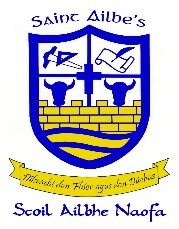 Child Safeguarding Risk Assessment – St Ailbe’s SchoolIn accordance with section 11 of the Children First Act 2015 and with the requirement of Chapter 8 of the Child Protection Procedures for Primary and Post-Primary Schools 2017, the following is the Written Risk Assessment of St Ailbe’s SchoolList of school activitiesThe school has identified the following risk of harm in respect of its activities -The school has the following procedures in place to address the risks of harm identified in this assessment -In undertaking this risk assessment, the board of management has endeavoured to identify as far as possible the risks of harm that are relevant to this school and to ensure that adequate procedures are in place to manage all risks identified.  While it is not possible to foresee and remove all risk of harm, the school has in place the procedures listed in this risk assessment to manage and reduce risk to the greatest possible extent.This risk assessment has been completed by the Board of Management on ......... [date].  It shall be reviewed as part of the school’s annual review of its Child Safeguarding Statement.Signed _____________________________________ Date ________________ Chairperson, Board of Management Signed _____________________________________ Date ________________ Principal/Secretary to the Board of ManagementDaily arrival and dismissal of pupilsRecreation breaks for pupils Classroom teaching One-to-one teaching One-to-one counselling Outdoor teaching activities Sporting ActivitiesSchool outingsSchool trips involving overnight staySchool trips involving foreign travelUse of toilet/changing areas in the schoolAnnual Sports DayFundraising events involving pupils Use of off-site facilities for school activities School transport arrangements Care of children with special educational needs, including intimate care where neededCare of any vulnerable adult studentsManagement of challenging behaviour amongst pupilsAdministration of MedicineAdministration of First Aid Curricular provision in respect of SPHE, RSEPrevention and dealing with bullying amongst pupilsTraining of school personnel in child protection mattersUse of external personnel to supplement curriculum Use of external personnel to support sports and other extra-curricular    activities Care of pupils with specific vulnerabilities/ needs such as  Pupils from ethnic minorities/migrantsMembers of the Traveller community Lesbian, gay, bisexual or transgender (LGBT) childrenPupils perceived to be LGBTPupils of minority religious faithsChildren in careChildren on CPNSRecruitment of school personnel including -Teachers/SNA’sCaretaker/Secretary/CleanersSports coachesExternal Tutors/Guest Speakers Volunteers/Parents in school activitiesVisitors/contractors present in school during school hours Visitors/contractors present during after school activities Use of Information and Communication Technology by pupils in schoolApplication of sanctions under the school’s Code of Behaviour including detention of pupils, confiscation of phones etc.Students participating in work experience in the schoolStudents from the school participating in work experience elsewhereStudent teachers undertaking training placement in schoolUse of video/photography/other media to record school events After school use of school premises by other organisations Use of school premises by other organisation during school dayBreakfast club Homework club/evening studyRisk of harm not being recognised by school personnelRisk of harm not being reported properly and promptly by school personnelRisk of child being harmed in the school by a member of school personnel Risk of child being harmed in the school by another childRisk of child being harmed in the school by volunteer or visitor to the schoolRisk of child being harmed by a member of school personnel, a member of staff of another organisation or other person while child participating in out of school activities e.g. school trip, swimming lessons  Risk of harm due to bullying of child Risk of harm due to inadequate supervision of children in schoolRisk of harm due to inadequate supervision of children while attending out of school activitiesRisk of harm due to inappropriate relationship/communications between child and another child or adultRisk of harm due to children inappropriately accessing/using computers, social media, phones and other devices while at schoolRisk of harm to children with SEN who have particular vulnerabilities Risk of harm to child while a child is receiving intimate careRisk of harm due to inadequate code of behaviourRisk of harm in one-to-one teaching, counselling, coaching situationRisk of harm caused by member of school personnel communicating with pupils in appropriate manner via social media, texting, digital device or other mannerRisk of harm caused by member of school personnel accessing/circulating inappropriate material via social media, texting, digital device or other manner All school personnel are provided with a copy of the school’s Child Safeguarding StatementThe Child Protection Procedures for Primary and Post-Primary Schools 2017 are made available to all school personnel School Personnel are required to adhere to the Child Protection Procedures for Primary and Post-Primary Schools 2017 and all registered teaching staff are required to adhere to the Children First Act 2015 The school implements in full the SPHE curriculumThe school implements in full the Wellbeing Programme at Junior CycleThe school has an Anti-Bullying Policy which fully adheres to the requirements of the Department’s Anti-Bullying Procedures for Primary and Post-Primary Schools (Updated 201819)The school has a yard/playground supervision policy to ensure appropriate supervision of children during, assembly, dismissal and breaks and in respect of specific areas such as toilets, changing rooms etc.The school adheres to the requirements of the Garda vetting legislation and relevant DES circulars in relation to recruitment and Garda vetting The school has a code of conduct for school personnel (Teaching Council Code of Conduct; Dignity in the Workplace)The school complies with the agreed disciplinary procedures for teaching staff The school –Has provided each member of school staff with a copy of the school’s Child Safeguarding Statement Ensures all new staff are provided with a copy of the school’s Child Safeguarding Statement Encourages staff to avail of relevant training Encourages board of management members to avail of relevant trainingMaintains records of all staff and board member training The school has in place a code of behaviour for pupilsThe school has in place a mobile phone policy in respect of usage of mobile phones by pupils (Mobiles are not allowed)The school has in place a Critical Incident     Management Plan (Reviewed every year in August BOM meeting)The school has in place a fully trained Home School Liaison officer The school has in place a procedures for  one-to-one counselling The school has in place procedures in respect of student teacher placementsThe school has in place a policy and procedures for the administration of First Aid (Completed 201718)The school has in place clear procedures for one-to-one teaching activities (completed 201718)The school has in place a policy and procedures in respect of pupils of the school undertaking work experience in external organisations (Completed 201718)The school has a Special Educational Needs policy (Completed 201718)The school has in place an ICT policy in respect of usage of ICT by pupils (Completed 2017/18)The school has in place a policy and procedures for the administration of medication to pupils (Completed 2018/19)The school has in place procedures for the use of external persons to supplement delivery of the curriculum (Completed 2018/19)The school has a Health and safety policy (Completed 2018/19)The school has in place a policy and clear procedures in respect of school outings (Completed 2018/19)The school has in place a fully trained Home School Liaison officer The code of behaviour for pupils policy to be updated March 2020Digital media literacy strategy Feb 2020Junior Cycle assessment Policy June 2020Healthy eating Policy June 2020Dignity Charter June 2020Classroom Based Assessment Policy June 2020Changing Rooms policy June 2020Policies to be completed/issues to be addressedImportant Note:  It should be noted that risk in the context of this risk assessment is the risk of “harm” as defined in the Children First Act 2015 and not general health and safety risk.  The definition of harm is set out in Chapter 4 of the Child Protection Procedures for Primary and Post- Primary Schools 2017